                             Дом ученика средњих школа Ивањица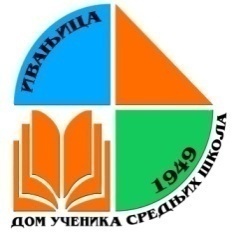                              Број:421-031-333                             21.08.2020. године О Б А В Е Ш Т Е Њ Е У ВЕЗИ ПРИЈЕМА УЧЕНИКА У ДОМ У ШКОЛСКОЈ 2020/21. ГОДИНИЗакључивање уговора обавиће се у четвртак 27. и петак 28. августа 2020. године. Закључивање уговора о смештају и исхрани ученика у Дому, са родитељима – (старатељима) ученика, обавиће се у четвртак  27. и петак 28. августа,  у времену од 8,00-14,00 часова. Родитељи – (старатељи) ученика, су том приликом дужни да понесу личну карту. По потписивању уговора,  родитељи – (старатељи) ученика су дужни  да уплате 5.358,00 динара, на текући рачун Дома: 840-308667-89, на име трошкова смештаја и исхране ученика за септембар, 2020.године. Родитељи ученика који су први пут у Дому у обавези су да плате и  700,00 динара, на име трошкова издавања ученичке картице (домске легитимације), као и родитељи  ученика који су били у Дому претходне школске године a легитимације су им истекле, (важе две школске године). Родитељи ученика чије легитимације још увек важе, уплаћују 250,00 динара на име продужења важења картице. Ученици који су изгубили или оштетили картицу плаћају за израду дупликата 451,00 динарПриликом  закључивања уговора о смештају и исхрани ученика у Дому,  родитељи су дужни да приложе и:Извод из матичне књиге рођених за ученика и Лекарско уверење о општем здравственом стању ученика на којем ће бити назначено да је ученик здравствено способан за самосталан боравак у установама колективног смештаја. Ово уверење мора бити издато после 15. августа 2020. године. Родитељи који до петка, 28. августа,  до 1400 часова, не закључе са домом уговор о смештају и исхрани ученика или до истог рока не оправдају своју спреченост да закључе уговор, сматраће се да су одустали од смештаја ученика у дому. Пријем ученика у дом обавиће се у  понедељак, 31. августа, 2020. године.Пријем и усељење ученика у дом обавиће се у понедељак 31. августа,  почевши од  17 часова по следећем распореду:ПРВА ГРУПА17,00 часова – распоређивање по собама и усељење у собе дечака свих узраста и обављање потребних разговора васпитача са родитељима ученикаДРУГА ГРУПА18,00 часова – распоређивање по собама  и усељење у собе девојчица свих узраста и обављање потребних разговора васпитача са родитељима ученикаНАПОМЕНА: Родитељских састанака неће бити већ само индивидуалних разговора,  консултација и договора са родитељима – старатељима ученика. Родитељи ће добити одговарајућа писана упутства и обавештења.18,30 – 19,00 часова – фотографисање ученика прве године и оних који су први пут у дому за потребе издавања домске легитимације – ученичке картице.18,30 – 20,00 часова вечера за све ученикеУ дом ће бити усељени само ученици који су претходно измирили све обавезе:Закључили уговор о смештајуПриложили потребна документа (Извод из матичне књиге рођених и лекарско уверење)Уплатили учешће у трошковима смештаја и исхране за септембар и трошкове издавања или продужења ученичке картице (легитимације) и потписали одговарајуће изјаве и сагласности у вези здравствене  безбедности ученика.Распоређивање ученика по собама извршиће се на основу редоследа ученика на коначној ранг листи, водећи при том рачуна да у собама буде што мањи број ученика у исто време.Потписивању уговора и усељењу ученика у дом мора и може присуствовати само један од родитеља или старатеља ученика.Моле се родитељи (старатељи)  ученика да се придржавају наведених обавеза и рокова у вези пријема ученика у дом и да приликом боравка у дому поштују актуелна хигијенско-безбедносна  правила,  (дезинфекција руку на улазу у просторије, ношење маски у просторијама и држање дистанце).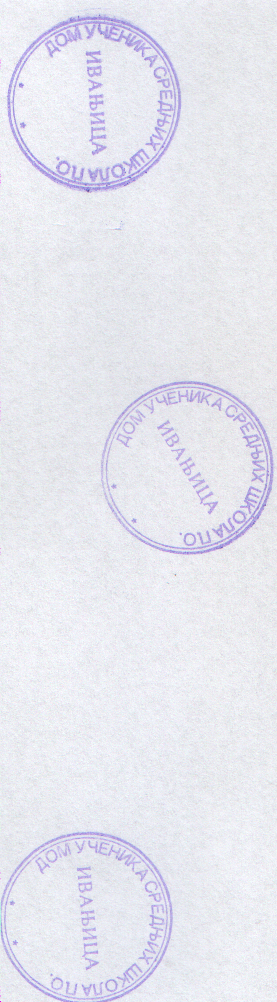                                                                                                      Д и р е к т о р                                                                                                  ____________                                                                                                           Горан Боторић